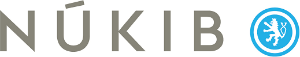 Rámcová dohoda na 
„Dodávky kancelářských potřeb“uzavřená níže uvedeného dne, měsíce a roku 
mezi smluvními stranami, kterými jsou:Kupující	Název:	Česká republika – Národní úřad pro kybernetickou a informační bezpečnostSídlo:			Mučednická 1125/31, 616 00 BrnoZastoupená:		Ing. Dušanem Navrátilem, ředitelem ÚřaduIČO:			05800226Plátce DPH:                      není Bankovní spojení:	Česká národní bankaČíslo účtu:                        3031881/0710Datová schránka:	zzfnkp3Kontaktní osoba:             (dále jen „kupující“ nebo „NÚKIB“)aProdávající 	Název: 	KAMPI OFFICE s.r.o.Sídlo:	Velkomoravská 3243/35, 695 01 HodonínZastoupený/jednající:	Martinem Rumíškem, jednatelem společnostiIČO: 			25344170DIČ:			CZ25344170Bankovní spojení: 	UniCredit Bank Czech Republic a.s.Číslo účtu:                        XXXXXXXXXXDatová schránka: 	rj6ezmqKontaktní osoba:            Telefon:                            E-mail:                              (dále také jen „prodávající“)Kupující  společně s prodávajícím dále jen „Smluvní strany“vědomy si svých závazků v této dohodě obsažených a s úmyslem být touto dohodou vázány se v souladu s ustanovením § 2079 a násl. zákona č. 89/2012 Sb., občanský zákoník, v platném znění, a na základě nabídky prodávajícího předložené ve výběrovém řízení na zakázku malého rozsahu s názvem „Dodávky kancelářských potřeb“, zadávaného mimo režim zákona č. 134/2016 Sb., o zadávání veřejných zakázek, ve znění pozdějších předpisů, v souladu s § 31 tohoto zákona dohodly na následujícím znění „Dodávky kancelářských potřeb“ (dále jen „smlouva“):I.PŘEDMĚT RÁMCOVÉ SMLOUVY1.  Předmětem této smlouvy je úprava vzájemných práv a povinností smluvních stran, za kterých budou po dobu trvání této smlouvy prodávajícím dodávány kupujícímu kancelářské potřeby (dále jen „zboží“) na základě dílčích objednávek dle specifikace plnění – vzorového koše (dále jen „vzorový koš“) uvedeného v příloze č. 1 smlouvy a dle aktuálního ceníku zboží prodávajícího. Zboží bude dodáno včetně balného, pojištění, recyklačních poplatků, manipulace a dopravy do místa plnění dle požadavků kupujícího. Jednotlivé objednávky budou realizovány za podmínek stanovených v této smlouvě.2.  Veškeré zboží dodávané prodávajícím bude po celou dobu účinnosti této smlouvy naplňovat podmínky tzv. „náhradního plnění“ podle platných právních předpisů, zejména § 81 zákona                č. 435/2004 Sb., o zaměstnanosti, ve znění pozdějších předpisů. Na vyžádání kupujícího se prodávající zavazuje ve lhůtě do pěti (5) pracovních dnů vyhotovit potvrzení o splnění této povinnosti.3.  V rámci jednotlivých dílčích plnění na základě objednávek bude prodávající dodávat kupujícímu podle jeho konkrétních potřeb zboží, jehož druh a množství bude vždy blíže specifikován                         v objednávce kupujícího, a umožní mu k takovému zboží nabýt vlastnické právo. 4.  Kupující není povinen odebrat celý předpokládaný objem stejně jako odebrat větší množství jednotlivých položek nebo obdobné zboží ve vzorovém koši neuvedené, a to podle ceníku zboží             a katalogu zboží prodávajícího. Kupující kromě zboží obsaženého ve vzorovém koši může vybírat zboží z ceníku zboží a katalogu zboží prodávajícího.5.   Řádně uskutečněné plnění objednávky se kupující zavazuje převzít a zaplatit za něj prodávajícímu řádně a včas cenu dle smlouvy.6.  Smluvní strany se dohodly, že vlastnické právo ke zboží přechází na kupujícího okamžikem převzetí zboží od prodávajícího v místě plnění stanoveném v objednávce.II.DOBA TRVÁNÍ SMLOUVYTato smlouva se uzavírá na dobu 24 měsíců ode dne nabytí její účinnosti. Platnost a účinnost smlouvy končí uplynutím doby, na kterou byla smlouva sjednána, nebo vyčerpáním finančního rámce stanoveného v souhrnném objemu kupních cen jednotlivých objednávek ve výši 1 900 000,- Kč bez DPH.III.OBJEDNÁVKY A PROCES OBJEDNÁNÍJednotlivé dodávky v rámci plnění smlouvy budou realizovány na základě konkrétních dílčích objednávek kupujícího a písemného potvrzení objednávky ze strany prodávajícího. Tyto objednávky budou činěny elektronickými prostředky. Kupující zašle prodávajícímu objednávku na zboží, ve které budou uvedeny především následující údaje:odvolávkou na tuto smlouvu;označení smluvních stran;přesná specifikace a počet kusů požadovaného zboží;požadovaný termín dodání;místo dodání zboží;jméno a kontaktní údaje zaměstnance kupujícího oprávněného k převzetí zboží na příslušném pracovišti kupujícího;fakturační údaje kupujícího.K podpisu a odeslání objednávky jsou v zastoupení kupujícího oprávněny odpovědné osoby: XXXXXXXXXX, XXXXXXXXXX.Prodávající potvrdí přijetí objednávky kupujícímu elektronicky nejpozději následující pracovní den po dni jejího doručení.V případě, že objednávka nebude potvrzena ve lhůtě dle předchozího odstavce a k objednávce prodávající nevznese písemné připomínky specifikující její rozpor se smlouvou, je objednávka považována za přijatou a závaznou.Smluvní strany se dohodly, že kupující je oprávněn odeslat objednávku bezprostředně po nabytí účinnosti této smlouvy.IV.KUPNÍ CENA A PLATEBNÍ PODMÍNKYKupující je povinen zaplatit prodávajícímu kupní cenu dle jednotkových cen položek zboží uvedených v příloze č. 1, případně dle aktuálního ceníku zboží prodávajícího.Kupní cena za zboží, v rozsahu přijaté a závazné objednávky, bude po dodání zboží prodávajícím vždy vyfakturována, a to daňovým dokladem - fakturou, vystaveným prodávajícím a doručeným kupujícímu. Prodávající bude fakturovat kupujícímu DPH v sazbě platné v den zdanitelného plnění dodání zboží. Nedílnou součástí každého daňového dokladu - faktury musí být kalkulace ceny zboží, která bude vždy odsouhlasena kupujícím, a dále dodací list na zboží podepsaný oprávněnou osobou. Daňový doklad – faktura musí splňovat náležitosti daňového dokladu dle zákona č. 563/1991 Sb., o účetnictví, ve znění pozdějších předpisů.Splatnost řádně vystaveného daňového dokladu – faktury, obsahujícího veškeré zákonné náležitosti dle daňových a účetních předpisů činí čtrnáct (14) kalendářních dnů ode dne jeho doručení kupujícímu.Kupující má právo daňový doklad - fakturu prodávajícímu před uplynutím lhůty splatnosti vrátit, aniž by došlo k prodlení s jeho úhradou, (i) obsahuje-li nesprávné údaje, (ii) chybí-li na daňovém dokladu - faktuře některá z náležitostí především pak kalkulace ceny zboží, nebo (iii) není-li připojena kopie objednávky potvrzená prodávajícím a dodací list potvrzený oprávněným zaměstnancem. Nová lhůta splatnosti v délce čtrnáct (14) kalendářních dnů počne plynout ode dne doručení opraveného daňového dokladu - faktury kupujícímu.Smluvní strany se dohodly a souhlasí, že úhradou daňového dokladu - faktury kupujícím se rozumí odeslání částky v daňovém dokladu - faktuře prodávajícím požadované ve prospěch bankovního účtu prodávajícího.Ceny za zboží uvedené v příloze č. 1 a v ceníku zboží jsou stanoveny jako ceny nejvýše přípustné   a obsahují veškeré náklady prodávajícího, včetně dopravy zboží a jeho dodání na místo určení, případných poplatků, cel, balného a vedlejších nákladů.V.TERMÍN A MÍSTO PLNĚNÍ DÍLČÍ OBJEDNÁVKYProdávající je povinen dodat kupujícímu přijatou, závaznou objednávkou požadované zboží, vždy nejpozději do tří (3) pracovních dnů, není-li v objednávce stanoven termín pozdější. Pravidelným místem plnění je pracoviště kupujícího – Cejl 10, 602 00 Brno.Prodávající je povinen dodat zboží v pracovních dnech, v době od 8.00 do 12.00 hodin, nestanoví-li kupující pro příslušná pracoviště či v objednávce jinak.4.   Kupující pro jednotlivou objednávku je oprávněn v průběhu účinnosti této smlouvy určit i jiná místa plnění, kterými mohou být další pracoviště kupujícího.  VI.PRÁVA A POVINNOSTI PRODÁVAJÍCÍHOProdávající je povinen dodat zboží řádně a včas.Prodávající je povinen dodat bezvadné funkční zboží v prvotřídní jakosti způsobilé k účelu, k němuž je dodáváno, a v množství požadovaném v objednávce kupujícím.Prodávající je povinen zboží zabalit či jinak opatřit pro přepravu způsobem zabraňujícím poškození zboží či jeho znehodnocení.Prodávající je povinen dodat nové, originální zboží. Prodávající je povinen předat kupujícímu společně se zbožím doklady, které se ke zboží vztahují       a které jsou potřebné k převzetí a užívání zboží.Prodávající prohlašuje, že dlouhodobě zaměstnává více než 50% zaměstnanců, kteří jsou osobami se zdravotním postižením a jeho předním záměrem při uzavírání této smlouvy je zajištění potřebného množství dílčích objednávek, a to za účelem zajištění stabilního pracovního poměru zvláště těmto svým zaměstnancům.Prodávající se tímto zavazuje v rámci každého roku účinnosti smlouvy rezervovat ze své roční kapacity 600 000,- Kč bez DPH v rámci tzv. náhradního plnění ve smyslu zákona č. 435/2004 Sb.,                               o zaměstnanosti, ve znění pozdějších předpisů.Pro případ, že bude kupující požádán o poskytnutí informace podle zákona č. 106/1999 Sb., o svobodném přístupu k informacím, ve znění pozdějších předpisů a požadovaná informace bude obchodním tajemstvím prodávajícího dle § 504 občanského zákoníku či důvěrnou informací sdělenou prodávajícím podle § 1730 odst. 2 občanského zákoníku, souhlasí prodávající s tím, aby kupující takovou informaci poskytl, a to bez jakýchkoliv dalších podmínek.Prodávající je povinen udržovat dostatečné skladové zásoby zboží tak, aby měl po dobu trvání smlouvy toto zboží k dispozici pro dodání kupujícímu, a to za podmínek stanovených v této smlouvě.VII.PRÁVA A POVINNOSTI KUPUJÍCÍHOKupující je povinen zaplatit prodávajícímu kupní cenu na základě daňového dokladu - faktury vystavené prodávajícím a v termínu splatnosti určeném smlouvou.Kupující je povinen prohlédnout zboží podle možností co nejdříve po přechodu nebezpečí škody na zboží, či zařídit prohlédnutí zboží v době přechodu nebezpečí škody na zboží.Kupující není povinen dodané zboží převzít, pouze pokud neodpovídá kvalitativně, druhově či množstvím objednávce. V případě, že je zboží dodáno řádně a včas dle údajů stanovených v objednávce, je oprávněná odpovědná osoba  kupujícího povinna potvrdit převzetí zboží na dodacím listu, a to tím způsobem, že na dodací list připojí otisk razítka kupujícího, čitelně jméno a příjmení, podpis           a datum převzetí zboží.VIII.PŘECHOD NEBEZPEČÍ ŠKODYNebezpečí škody na zboží přechází z prodávajícího na kupujícího okamžikem převzetí zboží oprávněným zaměstnancem v místě plnění stanoveném v dílčí objednávce.Prodávající odpovídá za vadu, kterou má zboží v okamžiku, kdy přechází nebezpečí škody na zboží na kupujícího, i když se vada stane zjevnou až po této době.Prodávající rovněž odpovídá za jakoukoli vadu, jež vznikne po době uvedené v odstavci 2 tohoto článku smlouvy,  jestliže je způsobena porušením povinností prodávajícího.IX.ZÁRUČNÍ DOBA A VADY ZBOŽÍProdávající poskytuje na zboží záruku za jakost v délce dvanácti (12) měsíců, přičemž tato doba počíná běžet ode dne převzetí zboží oprávněným zaměstnancem kupujícího v místě plnění dle dílčí objednávky.Kupující je oprávněn reklamovat:vady množství do dvaceti čtyř (24) hod. po převzetí zboží,zjevné vady jakosti do deseti (10) dnů od převzetí zboží,skryté vady jakosti po celou dobu použitelnosti zboží.Vady bude kupující uplatňovat elektronickou poštou.V případě, že je dodáno zboží s vadami, či se na zboží takové vady vyskytnou, je prodávající povinen vady odstranit dodáním náhradního zboží za vadné zboží. Neodstraní-li prodávající vady zboží do dvou (2) pracovních dnů ode dne, kdy mu byly vady kupujícím oznámeny, má kupující právo požadovat a prodávající má povinnost kupujícímu uhradit smluvní pokutu ve výši dle smlouvy.V případě dodání náhradního zboží je kupující povinen vrátit zboží původně dodané ve stavu,              v jakém mu bylo dodáno.Nároky z vad zboží se nedotýkají nároku kupujícího na náhradu škody nebo na smluvní pokutu.X.SANKCEV případě, že prodávající nedodrží termín dodání požadovaného zboží, je prodávající povinen uhradit a kupující je oprávněn po prodávajícím požadovat uhrazení smluvní pokuty ve výši 0,5%       z ceny zboží bez DPH konkrétní objednávky, s jehož dodáním je prodávající v prodlení, a to za každý i započatý den prodlení. Stejnou výši smluvní pokuty je kupující oprávněn požadovat           v případech dle čl. IX. odst. 5 smlouvy.V případě prodlení kupujícího s úhradou sjednané ceny je prodávající oprávněn po kupujícím požadovat úrok z prodlení ve výši stanovené platnými právními předpisy.Zaplacení smluvní pokuty nezbavuje prodávajícího povinnosti splnit závazky stanovené smlouvou.Smluvní pokuta je splatná na základě daňového dokladu - faktury vystaveného stranou oprávněnou do čtrnácti (14) dnů ode dne jejího doručení druhé smluvní straně.Zaplacením smluvní pokuty není dotčeno právo kupujícího na náhradu škody v celém rozsahu. Výše smluvních pokut se do výše náhrady škody nezapočítává.XI.UKONČENÍ SMLOUVYSmlouvu lze ukončit vzájemnou písemnou dohodou smluvních stran.Každá ze smluvních stran je oprávněna od smlouvy odstoupit z důvodů sjednaných ve smlouvě nebo stanoví-li tak zákon, zejména pak v případech, kdy je smlouva porušena podstatným způsobem, či pokud dojde k opakovanému porušení smlouvy způsobem, za nějž smlouva stanovuje smluvní pokutu.Kupující je oprávněn tuto smlouvu kdykoli vypovědět bez udání důvodu. Účinnost výpovědi nastává dnem doručení písemného vyhotovení výpovědi prodávajícímu. Výpovědí však nejsou dotčena práva a povinnosti smluvních stran vzniklá dle této smlouvy na základě objednávek ve smyslu čl. III této smlouvy, které nebyly ke dni doručení písemného vyhotovení výpovědi prodávajícímu splněny.Ukončením účinnosti smlouvy nejsou dotčena ustanovení smlouvy týkající se záruk, nároků z vad, nároků z povinnosti nahradit škodu a nároků ze smluvních pokut, ani další ustanovení a nároky,       z jejichž povahy vyplývá, že mají trvat i po zániku účinnosti smlouvy či dílčích smluv. XII.ZÁVĚREČNÁ USTANOVENÍPokud ve smlouvě není stanoveno jinak, řídí se právní vztahy z ní vyplývající příslušnými ustanoveními občanského zákoníku.Všechny spory mezi smluvními stranami, vzniklé z právních vztahů založených smlouvou a/nebo v souvislosti s ní, budou řešeny smírnou cestou při vynaložení veškerého úsilí obou smluvních stran. V případě, že smluvní strany nedosáhnou jednáním smírného řešení kteréhokoliv sporu vzniklého z právních vztahů založených smlouvou nebo v souvislosti s ní, bude o daném sporu rozhodnuto v soudním řízení před věcně a místně příslušným soudem ČR.Veškeré změny a doplňky smlouvy, včetně změn příloh, mohou být činěny po vzájemné dohodě obou smluvních stran pouze formou písemných vzestupně číslovaných dodatků podepsaných oprávněnými zástupci obou smluvních stran. Tato smlouva nabývá platnosti jejím podpisem oběma smluvními stranami a účinnosti zveřejněním v informačním systému veřejné správy, který slouží k uveřejňování smluv podle zákona č. 340/2015 Sb., o zvláštních podmínkách účinnosti některých smluv, uveřejňování těchto smluv a o registru smluv (dále jen „zákon o registru smluv“).Prodávající je srozuměn s tím, že kupující, jakožto osoba uvedená v § 2 odst. 1 písm. a) zákona o registru smluv, je povinen podle § 5 tohoto zákona bez zbytečného odkladu zaslat smlouvu správci registru smluv k uveřejnění prostřednictvím registru smluv, nejpozději však do 30 dnů od jejího uzavření.Smlouva je vyhotovena a smluvními stranami podepsána ve čtyřech (4) vyhotoveních, z nichž každá ze smluvních stran obdrží dvě (2) vyhotovení.Nedílnou součástí smlouvy jsou následující přílohy:Příloha č. 1 – Specifikace plněníV Brně dne V Hodoníně dne …………….................................................…………….................................................Jméno:	Ing. Dušan NavrátilJméno:	Martin RumíšekTitul:	ředitel ÚřaduTitul: 	jednatel společnostiNárodní úřad pro kybernetickou 
a informační bezpečnostKAMPI OFFICE s.r.o./kupující//prodávající/